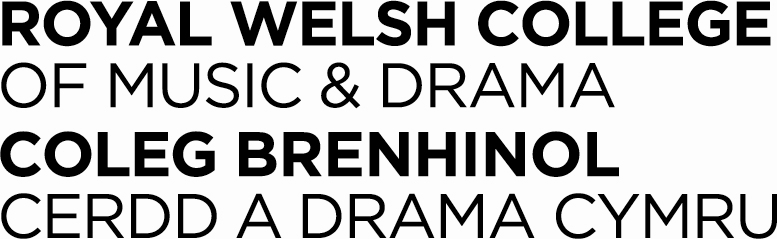 YPPA Online Summer School Booking form and safety agreementPlease tick which sessions you would like to attend. Remember you can attend as many or few sessions as you wish (within your age bracket).Online Safety Agreement for Children and Young People (Pre College Department) (V1 April 2020)The Royal Welsh College of Music and Drama understands the importance of children and young people using the internet for education and personal development. This includes virtual learning tools, social media platforms, games and apps. We aim to support children and young people in making use of the internet in our courses. We also recognise that safeguards need to be in place to ensure children are kept safe at all times.This agreement is part of our overarching code of practice for tutors and behaviour code for children and young people. It also fits with our overarching Safeguarding and Prevent policy. If you would like to know more about this, please speak to Patricia Keir, Head of the Pre College Department and/or Hilary Statts, YPPA Course Leader. More information about safeguarding and child protection can be found at learning.nspcc.org.uk/key-topics/safeguarding-and-child-protectionYoung Person’s AgreementI will be responsible for my behaviour when using the internet, including virtual learning tools, social media platforms, games and apps. This includes the resources I access and the language that I usefollow any online learning instructions, procedures and rules provided by my tutors I will not deliberately browse, download or upload material that could be considered offensive or illegal. If I accidentally come across any such material, I will report it immediately to my tutor, Course Leader or Head of Department send anyone material that could be considered threatening, bullying, offensive or illegalgive out any personal information online, such as my name, phone number or addressreveal my passwords to anyonearrange a face-to-face meeting with someone I meet online unless I have discussed this with my parents and teacher and am accompanied by a trusted adultIf I am concerned or upset about anything I see on the internet or any messages that I receive, I know that I can talk to Patricia Keir or Hilary Statts. I understand that my internet use at the Royal Welsh College of Music and Drama will be monitored and logged and can be made available to tutors. I understand that these rules are designed to keep me safe and that if I choose not to follow them, the Royal Welsh College of Music and Drama may contact my parents/carersthat, with our written consent given below, my online lesson(s) may occasionally be recorded for safeguarding reasons. Any such recording will be forwarded to the Head or Manager of Department for safe storage for one month, to allow for review as required, then deleted.  We have discussed this online safety agreement and [young person’s name] agrees to follow the rules set outabove.Parent/Carer signature………………….………………….…………………………………………  Date ……………………………………..Young person’s signature……………………..........................................................   Date ……………………………………..We recognise that children and young people may feel worried and need to talk to someone while College is closed. Families are encouraged to contact Patricia or Hilary to access additional support at any time. Childline also provides a range of online tools that young people might find helpful, including information about coronavirusCalm Zone (activities to help let go of stress)games to help take your mind off thingsinformation and advice on a range of topics including feelings, relationships, family and schoolpeer support message boardsChildline Kids, our website for under 12s. Childline can also give confidential help and advice. Calls to 0800 1111 are free or children can get support onlinePatricia Keir  	029 2039 1365  	patricia.keir@rwcmd.ac.ukHilary Statts				hilary.statts@rwcmd.ac.uk	 The senior lead for safeguarding and child protection is Brian Weir brian.weir@rwcmd.ac.ukNSPCC Helpline 0808 800 5000ActivityTimePlease tickBackstage Careers and Drama School Q&A - Monday 3rd August1pm - 3pm (open to ages 11-18)Introduction to Lighting - Tuesday 4th August10am - 12pm (ages 11-14)Introduction to Lighting - Tuesday 4th August1pm - 3pm (ages 15 -18)Introduction to Sound - Wednesday 5th August10am - 12pm (ages 11-14)Introduction to Sound - Wednesday 5th August1pm - 3pm (ages 15 -18)Foundations of Stage Management - Thursday 6th August10am - 12pm (ages 11-14)Foundations of Stage Management - Thursday 6th August1pm - 3pm (ages 15 -18)Exploring Set Design - Friday 7th August10am - 12pm (ages 11-14)Exploring Set Design - Friday 7th August1pm - 3pm (ages 15 -18)Exploring Costume Design - Saturday 8th August10am - 12pm (ages 11-14)Exploring Costume Design - Saturday 8th August1pm - 3pm (ages 15 -18)I agree that sessions may merge age groups as numbers dictateI agree that sessions may merge age groups as numbers dictate